trade marketing & Circulation ExecutivE Job DescriptionThe role of the Trade Marketing & Circulation Executive here at Seymour will see you working with Publishers finding opportunities to drive sales at retail, maximise their trade marketing investment and find efficiency in distribution. You will work closely with one of Seymour’s senior management team, supporting them with the management of market leading accounts, whose brands include Children’s titles such as Peppa Pig & Disney Princess, The UK’s best Cookery Magazine; Delicious and the UK’s fastest growing puzzle brand; Puzzle Life, as well as owning relationships with your own clients. The primary focus will be to secure distribution of your magazine portfolio into retail as profitably as possible, through the development of your trade marketing and sales plans. You will be part of a wider cross-functional team, where our services allow our clients to get their skilfully curated and beautifully created magazines into the hands of consumers across the globe, allowing people to be entertained, informed, inspired or to simply enjoy reading about their passion.   Key AccountabilitiesDeveloping best in class customer relationships with our publishing clients To update / administer various key reports for your team & publishing clients Monitor and report on performance in line with a competitive market place To manage the administrative process for copy management processes  Update Trade Marketing budgets and administer incoming invoice charges To manage all aspects of the MARS promotional booking system To provide all key industry updates / price changes and key information to marketing department & publishers Update EPOS & Magstats on a weekly basis (weekly sales sheets) To provide accurate print order information on a weekly basis To become a proficient use of company systems / able to provide ad-hoc reporting for your teamTo report directly to Circulation & Trade Marketing Manager and assist in all elements of customer service & information provision Who are you?A team player, who is good at building trust and long term relationshipsYou are self-motivated, well organised and good at meeting deadlinesA strong communicator, good at getting your point across clearly and concisely You are also a good listener, have empathy and understand how to get the best out of those around youYou have strong analytical skills, are inquisitive about data, with an eye for detailWhat’s in it for you?Seymour is part of The Frontline Group owned by two of the world’s leading publishing companies; Bauer Media and Immediate Media Company. This will give you the chance to grow your career across a number of different businesses and functions, including trade marketing, publishing, brand marketing, sales, finance and supply chain. We strongly believe in developing our own people and have a great track record of taking people from account exec level positions through to senior positions within the group.As part of a high performing team you will receive reward and recognition for what you achieve, through praise, recognition and the development of your career here at Seymour. We enjoy what we do and succeed by what we achieve as a team and what we do together. Based in Smithfield’s in the heart of London it’s a great place to be and we have an active Social Club that organise great events. The role also comes with:A competitive packageFlexible Benefits25 days holiday per yearPension schemeAbout us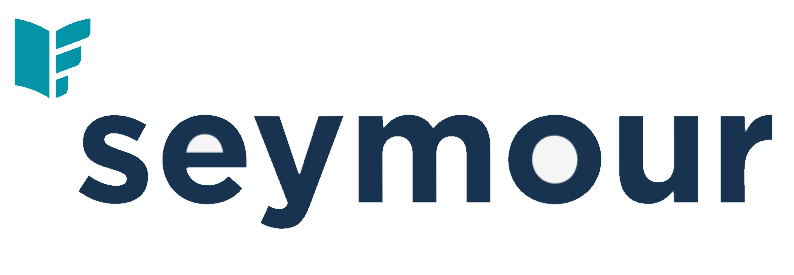 As part of the wider Frontline Group you will be working for the market leading UK Distributor and the biggest global exporter of magazines. We account for 67% of magazine revenue in the UK so in your career you will have the opportunity to work with some of the most exciting and iconic magazines brands, as well as working on titles that operate with highly engaged and passionate audiences. Our teams are made up of the most talented and widely respected people in our industry and are seen as the experts in their fields. At Seymour we are passionate about other people’s passions and embrace the wide variety of different interests, hobbies, sports and genres our readers love and with over 130 Publishing Clients and more than 1,000 magazine titles, life at Seymour is always exciting, rich with diversity, it can be challenging but always very rewarding. To learn more about our company and our great people visit www.seymour.co.ukIf you feel you want to work in a dynamic and exciting environment please send your CV along with a covering letter tohttps://app.smartrecruitonline.com/p/job/Marketing-Circulation-Executive-13376The deadline for applications is 11th October 2019.